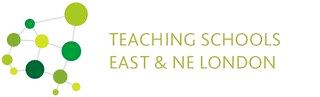 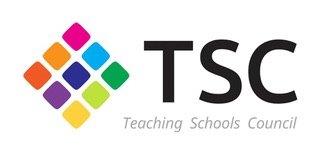 Waltham Forest GREEN Teaching School AllianceSteering Group Meeting notesVenue - Walthamstow School for Girls, Church Hill, Walthamstow.Date - Thursday 19th April 2018Time - 7.30am – 8.15amAttended:	Steering Group remit and FocusJonathan welcomed everyone attending and introduced the focus for the group, which is to engage all the schools in the borough in the Teaching School Alliance. It will be a collaborative TSA hence the forming of the Steering Group with representatives from all schools.Meryl stated that funding for targeted school improvement is being directed largely through teaching schools, with the formation of bids for funding for targeted school improvement. WF comes under the remit of the East of England bidding area and includes the particular areas such as Ipswich where support is needed.Experienced bid writers are a real asset in order to be successful in gaining the funding. Large pots of money are available; one school in the borough has recently been successful in gaining £94,000+ to improve early years reading amongst a group of schools. This is an excellent example of what is available.SLE InterviewsJonathan informed the attendees that 5 Candidate for the SLE role will be interviewed next week, 25/4 at WSFG. The interview panel will include Clive Rosewell from Willowfield, Leann Valiquette from St Mary’s (TSA) and Meryl Davies WSFG.Subject areas with applicants in this round are History, English and Maths.The key issue is to identify the area/s of need so that the right people can be deployed in key subjects. There are many SLEs in other Teaching School Alliances whose skills are not being used. We would need to support effective brokerage. It is envisaged that SLEs will hopefully take some responsible for the subject network meetings, once they are all in place.Meryl highlighted that networking with other schools in the NE regional areas and other Teaching Schools will further the links between, and support for, SLEs through SLE meetings locally and regionally. It is envisaged that this would be launched in the autumn term.CPD Prince’s Trust – Jonathan introduced the Prince’s Trust. The strategy would be to use the subject specific training as part of the action plan to bring improvements to departments.Schools will be encouraged to nominate one HOD to go onto the courses (please see information on course attached to the email). All schools were also asked to nominate one person from each of the six departments to attend the one day course. Jo Kaltak has used the PTI programme and found it to be very useful and recommended it, the association has helped in the retention of one of her Science leaders. Nick Taylor suggested that it could also help in the retention of teaching staff in year 3-4 of their career and would be a great investment.SSAT – key courses; Leaders for the Future-Train the Trainer. The Teaching School will support a number of subject leads to go onto these course. Louise Cowburn explained she has attended the NAML train the trainer programme, and that she has enjoyed delivering the programme.  The resources are very useful but do need some preparation time.Jo suggested that these would be an introduction to colleagues considering leadership then they could be followed on with the course that she facilitates.Meryl spoke about the Women Leading in Education Coaching Pledge (meeting 27/4). The requirements of this hub is to hold a further 3 meetings by the end of June. Meryl asked for support with this from other lead schools to create a local hub to facilitate the meetings. The first can be held at WSFG. Headteachers will also be emailed with the details.Actions:PTI  nominations (one HOD per school for residential and one staff per department per  school for subject days) Please email Jonathan or Gill with details of interested colleagues and the course they would be interested in attending as soon as possible.SSAT: explore if colleagues want to become a trainer Course date is the 26th June TSA will support 2 colleagues, colleagues names will need to be emailed to Jonathan or Gill as soon as possible.Women Leading in Education: explore possible venues and attendees. Examiner BursariesJonathan stated that a small amount of financial support could be made available, with the one requirement is that there would be the expectation to deliver training/talk at the Subject Network Meetings. Nick suggested that encouragement could be given to teaching colleagues interested in becoming examiners in years 2 and 3 of their career, once trained they are an asset to the school. This will need auditing through the schools to gain an exact number of examiners.Action: steering group members to liaise with Headteachers and audit their schools to see how many examiners there are and relay the names and examining board to Gill Antha (WSFG) by the 25th May 2018. Research GrantsJonathan introduced the Chartered College of Teaching resources which included the guidelines for research projects. The Teaching School could offer research funding and training to individuals working on aspects of pedagogy. Outcomes would be delivered at the network meetings, and then published in a Teaching School publication or submitted to the Chartered College. Meryl and Debbie suggested that the funding could facilitate groups rather than individuals to undertake research. Meryl has met the research lead at the Chartered College of Teaching and would be happy to invite her to come along and deliver a talk to interested colleagues.Action: Steering Group members will consider research options and ideas. This would be discussed further at the next meeting. The group could consider the viability of joining the Chartered College of Teaching, costs will be researched and details highlighted in the next meeting.ITT/NQTDebbie stated that there are around 5 schools in the ITT partnership. However uptake for teacher training has been very low this year and reflects the national trend. Willowfield have just finished a round of interviews, 4 people were interviewed and 2 have been successful, their subjects are PE and Music.These trainee teachers need placements and schools are given financial support for this. If you want to join the programme or need further information she is happy to be contacted by email at:Debbie.Chapman-Andrews@willowfield-school.co.ukAction: To liaise with Debbie (Willowfield) for placements The next Steering Group meeting:Key subjects to discuss:Chartered College of Teachers – costs, membership informationCreating a hub of members.TSA identity, logo, website and mission statement.Details of the next meeting:Thursday 7th JuneTime 7.30 -8.15 WSFGAttachments included in this email:Link to PTI courses and scanned leaflet.	Women Leading in Education Coaching information.Link to SSAT Leaders of the Future (L4F) Train the Trainer Course Meryl DaviesWSFGJonathan GunziWSFGGill AnthaWSFGDebbie Chapman-AndrewsWillowfield Humanities CollegeSam JonesKelmscott School Jo Kaltak Frederick Bremer SchoolLouise CowburnThe Holy Family Catholic School & Sixth FormRhianne PawleyThe Lammas SchoolDr Tim MorrisHighams Park SchoolNick Taylor Buxton School Apologies:Belinda ChappleGeorge Mitchell SchoolSally WalkerConnaught School for Girls